Early Medical Assessment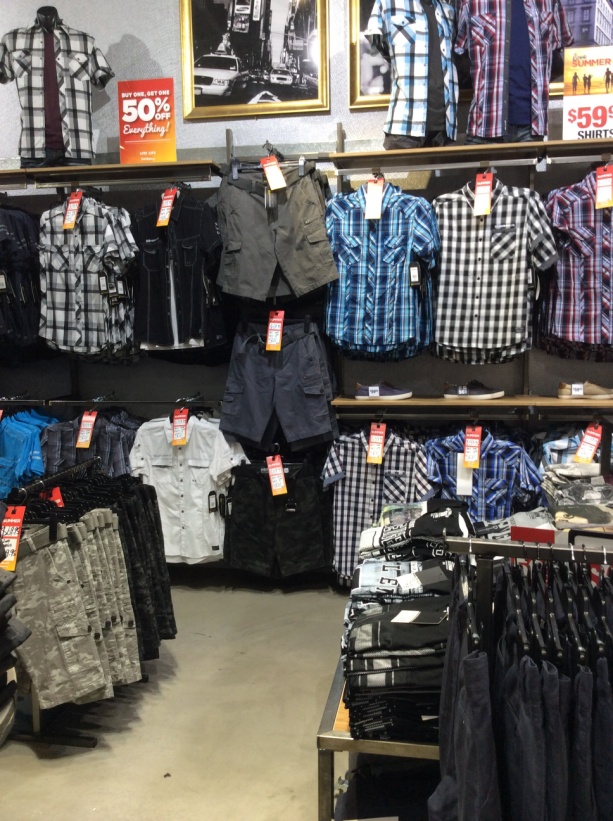 Clothing and Clothing AccessoriesMenswear Sales AssistantSAWIC Code 484001Clothing and Clothing AccessoriesMenswear Sales AssistantDear Doctor: This form will take up to 5 minutes to complete. Please review each task the worker undertakes (both picture and written description) and tick whether or not the worker can complete this task. If modification required, please leave comments. Space at the end of this document is available for final comments and recommendations. Work Capacity FormDoctor Review (include final comments)I confirm that in my view, subject to the above comments, the worker is able to perform certain duties detailed in this Early Medical Assessment.Employers Declaration:I confirm that I/we have reviewed the Doctor’s recommendations and comments. I/we will make suitable changes to make allowances for the Dr’s recommendations.Employees DeclarationMy Doctor has discussed their recommendations with me. I have been given the opportunity to participate in this process.For information on completing this form, please contact Business SA on 08 8300 0000.Disclaimer: This document is published by Business SA with funding from ReturnToWorkSA. All workplaces and circumstances are different and this document should be used as a guide only. It is not diagnostic and should not replace consultation, evaluation, or personal services including examination and an agreed course of action by a licensed practitioner. Business SA and ReturnToWorkSA and their affiliates and their respective agents do not accept any liability for injury, loss or damage arising from the use or reliance on this document. The copyright owner provides permission to reproduce and adapt this document for the purposes indicated and to tailor it (as intended) for individual circumstances. (C) 2016 ReturnToWorkSA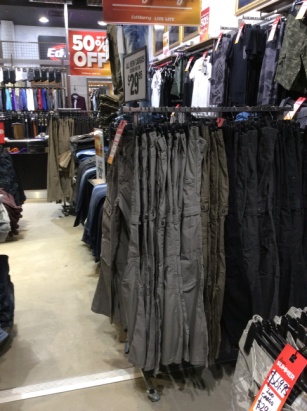 Customer ServiceStanding and assisting / discussing product with customerHandling stock (⅓ - 1kg) on hangers or shelves at varying heights Doctor Approval Yes	 NoComments: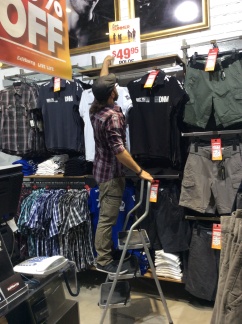 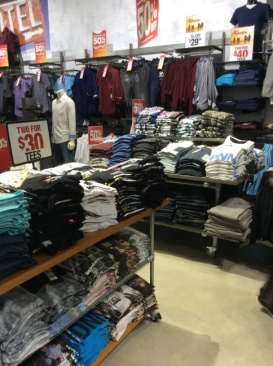 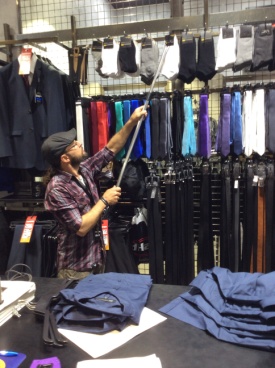 Handling StockHandling stock and advertising signs (⅓ - 1kg) Shelf height varies from floor to approx. 2.4mSafety step / ladder and reaching rod may be availableFolding of stock and placing on shelves, and hanging items on hangers and placing on racksSquatting, forward reaching, overhead reaching, grasping, and possibly climbing required.Doctor Approval Yes	 NoComments: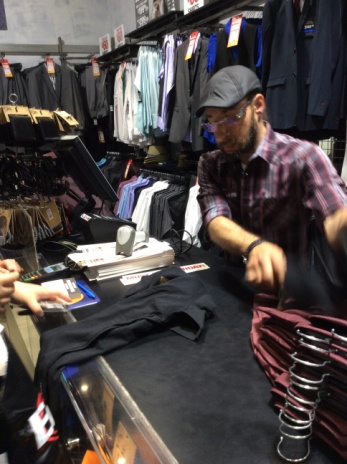 Process Transaction Walking to and standing at front counter Grasping and scanning item using a hand-held scanner (hammer grip)Using keyboard and computer  to record sale whilst standingHandling cash or EFTWrapping and bagging item(s) at counter. Fine dexterity required.Doctor Approval Yes	 NoComments: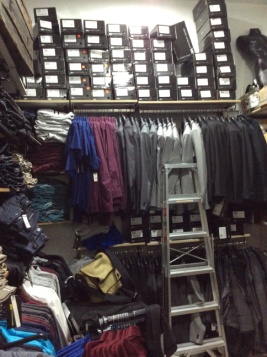 Recovery of Back-up StockOccasionally retrieve stock from rear storeroomHandling and climbing step ladderReaching to remove items from hangers and shelves at varying heightsDoctor Approval Yes	 NoComments: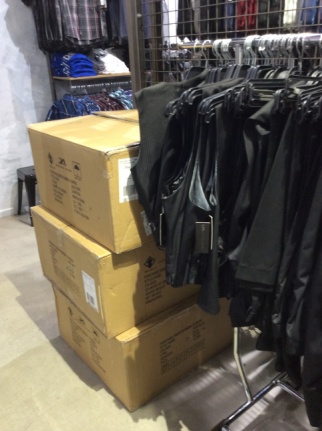 Processing Bulk Stock and Orders Receiving goods at the back of the shop from delivery man (max. weight of boxes 15kg).Occasionally lifting boxesUnpacking items from boxes These tasks involve moving, bending, lifting, grasping, climbing and reachingDoctor Approval Yes	 NoComments: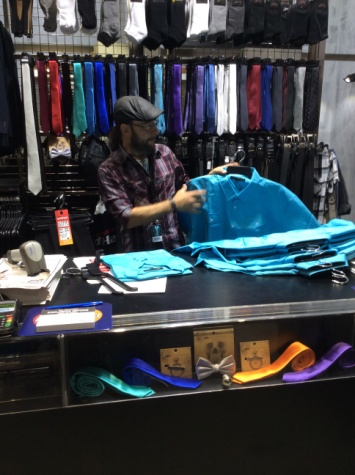 Re-MerchandisingMoving merchandiseReplacing stockFolding and applying hangers and hanging stock on store displays requiring grasping and reaching to varying heights.Doctor Approval Yes	 NoComments: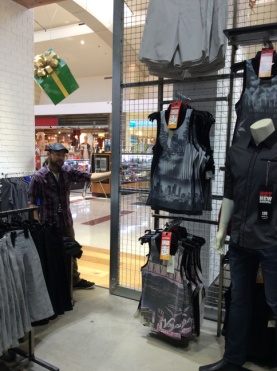 Daily Tasks (house-keeping)Opening the store in the morning and closing the store at end of day (some stores have security door on rollers for easy pulling and pushing)Using (pushing/pulling) industrial vacuum cleaner for floorsCleaning surfaces and glassDoctor Approval Yes	 NoComments: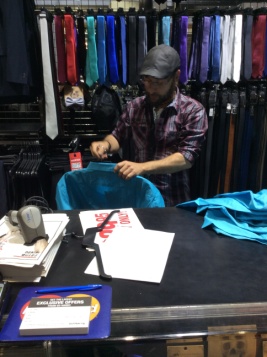 Preparing SpecialsPreparing specials for the day and placing them on the rack and display tablesApplying price labels on merchandise whilst standing at counter. Fine dexterity required for labelingDoctor Approval Yes	 NoComments: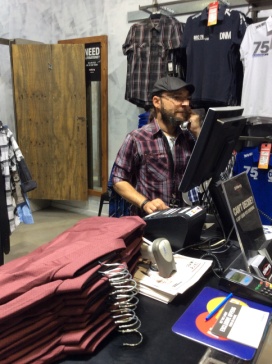 Administrative TasksAnswering phone and responding to queriesPaper work (occasional hand writing)Using computer Doctor Approval Yes	 NoComments:These duties should be reassessed on:Date:Signature :Date:Signature :Date:Signature :Date: